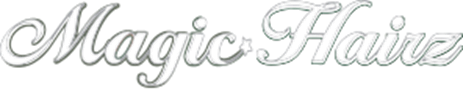 Vacature : Herenkapper (Barber)fulltime 36-40 uurDoor het uitbreiden van onze activiteiten, zijn we dringend op zoek naar nieuwe gemotiveerde Herenkappers(barbers). We hebben een capaciteit van 20 zitplaatsen en zijn onmiddellijk op zoek naar 5-7 zelfstandige Herenkappers (barbers). Kapsalon  Magichairz (kapperszaak) is de bekendste en beste kapsalon voor Heren,die op 5 locaties in heel Nederland te vinden is. Momenteel zijn we bezig met nummer 6 in Den Haag. Heb je ervaring in het kappersvak en wil je werken in een geweldige sfeer, solliciteer dan zo snel mogelijk.Beschrijving Sollicitant moet zelfstandig een haarmodel kunnen knippen. voor jong en oud, omgaan met tondeuse, schaar en scheermesjes is een vereiste. Sollicitant moet ook haarontwerpen en graffiti ’s kunnen plaatsen .KapselsVoor haarmodellen moet je denken aan de nieuwe generatie haarmodellen, maar ook aan de klassieke modellen. We  hebben een grote variëteit in klanten. Het maken van elke vorm van graffiti in het haarmodel is onze specialiteit. (zie  website voor verschillende modellen )Voor onze diensten, locaties, contact en professionaliteit bezoek onze website.http://magichairz.com/contact-den-haag/ Wij bieden • een fulltime baan (36-40 uur per week)• Werklocatie: permanente werklocatie, 2522ST, 'S-Gravenhage• Type salaris: beloning volgens CAO• eenjarig contract met mogelijkheid op permanent• een aangename werksfeer• een kans om je vaardigheden die je al hebt te verbeterenNeem voor meer informatie contact op met Deepak Mahabier 0031-625393360of mail naar lange96@hotmail.com